ПРОЕКТ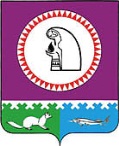 О признании утратившими силу и снятии с контролянекоторых муниципальных правовых актов В целях приведения в соответствие с действующими муниципальными правовыми актами Октябрьского района: Признать утратившими силу постановления администрации Октябрьского района:от 30.10.2009 № 1682 «Об утверждении долгосрочной целевой программы Октябрьского района «Безопасное материнство и детство» на 2010-2014 годы»; от 29.07.2010 № 1286 «О внесении изменений в постановление администрации Октябрьского района от 30.10.2009 № 1682 «Об утверждении долгосрочной целевой программы Октябрьского района «Безопасное материнство и детство» на 2010-2014 годы»;                  от 28.08.2012 № 3242 «О внесении изменений в постановление администрации Октябрьского района от 30.10.2009 № 1682 «Об утверждении долгосрочной целевой программы Октябрьского района «Безопасное материнство и детство» на 2010-2014 годы»;от 28.12.2012 № 4891 «О внесении изменения в постановление администрации Октябрьского района от 30.10.2009 № 1682 «Об утверждении целевой программы Октябрьского района «Безопасное материнство и детство» на 2010-2014 годы»; от 07.06.2013 № 1956 «О внесении изменения в целевую программу Октябрьского района «Безопасное материнство и детство» на 2010-2014 годы», утверждённую постановлением администрации Октябрьского района от 30.10.2009 № 1682»;от 09.10.2013 № 3654 «О внесении изменений в целевую программу Октябрьского района «Безопасное материнство и детство» на 2010-2014 годы», утверждённую постановлением администрации Октябрьского района от 30.10.2009 № 1682». Снять с контроля постановления администрации Октябрьского района:от 19.08.2011 № 2409 «Об утверждении целевой программы «Модернизация здравоохранения Октябрьского района» на 2011-2012 годы»;от 26.03.2012 № 996 «О внесении изменений  в правовые акты администрации Октябрьского района»;от 13.12.2012 № 4639 «О внесении изменения в постановление администрации Октябрьского района от 19.08.2011 № 2409 «Об утверждении целевой программы «Модернизация здравоохранения Октябрьского района» на 2011-2012 годы»;от 28.08.2012 № 3241 «О внесении изменений в постановление администрации Октябрьского района от 19.08.2011 № 2409 «Об утверждении целевой программы «Модернизация здравоохранения Октябрьского района» на 2011-2012 годы»;от 27.06.2013 № 2283 «О внесении изменения в постановление администрации Октябрьского района от 19.08.2011 № 2409 «Об утверждении целевой программы «Модернизация здравоохранения Октябрьского района» на 2011-2012 годы»;  от 13.05.2011 № 1173 «Об утверждении целевой программы «Современное здравоохранение Октябрьского района» на 2011-2013 годы»; от 14.06.2011 № 1516 «О внесении изменений в целевую программу «Современное здравоохранение Октябрьского района» на 2011-2013 годы», утверждённую постановлением администрации Октябрьского района от 13.05.2011 № 1173»; от 06.04.2012 № 1231 «О внесении изменений в целевую программу «Современное здравоохранение Октябрьского района» на 2011-2013 годы», утверждённую постановлением администрации Октябрьского района от 13.05.2011 № 1173»; от 18.12.2012 № 4689 «О внесении изменений в постановление администрации Октябрьского района от 13.05.2011 № 1173 «Об утверждении целевой программы «Современное здравоохранение Октябрьского района» на 2011-2013 годы»; от 21.01.2013 № 66  «О внесении изменений в постановление администрации Октябрьского района от 13.05.2011 № 1173 «Об утверждении целевой программы «Современное здравоохранение Октябрьского района» на 2011-2013 годы»; от 20.02.2013 № 528 «О внесении изменений в целевую программу «Современное здравоохранение Октябрьского района» на 2011-2013 годы», утверждённую постановлением администрации Октябрьского района от 13.05.2011 № 1173»; от 07.06.2013 № 1959 «О внесении изменения в целевую программу «Современное здравоохранение Октябрьского района» на 2011-2013 годы», утверждённую постановлением администрации Октябрьского района от 13.05.2011 № 1173»; от 02.09.2013 № 3142 «О внесении изменений в целевую программу «Современное здравоохранение Октябрьского района» на 2011-2013 годы», утверждённую постановлением администрации Октябрьского района от 13.05.2011 № 1173»; от 11.10.2013 № 3711 «О внесении изменений в целевую программу «Современное здравоохранение Октябрьского района» на 2011-2013 годы», утверждённую постановлением администрации Октябрьского района от 13.05.2011 № 1173»;от 30.12.2013 № 5007 «О внесении изменений в целевую программу «Современное здравоохранение Октябрьского района» на 2011-2013 годы», утверждённую постановлением администрации Октябрьского района от 13.05.2011 № 1173».2. Архивному отделу администрации Октябрьского района (Хмылова Л.И.) внести соответствующие отметки о принятых изменениях.3. Опубликовать настоящее постановление в газете «Октябрьские вести».4. Настоящее постановление вступает в силу после его официального опубликования, кроме пункта 1 постановления, который распространяется на правоотношения, возникшие      с 01.01.2014.5. Контроль за выполнением постановления возложить на заместителя главы администрации Октябрьского района по социальным вопросам  Галееву Т.Г.Глава администрации Октябрьского района                                                            А.П. КуташоваМуниципальное образование Октябрьский районАДМИНИСТРАЦИЯ ОКТЯБРЬСКОГО РАЙОНАПОСТАНОВЛЕНИЕМуниципальное образование Октябрьский районАДМИНИСТРАЦИЯ ОКТЯБРЬСКОГО РАЙОНАПОСТАНОВЛЕНИЕМуниципальное образование Октябрьский районАДМИНИСТРАЦИЯ ОКТЯБРЬСКОГО РАЙОНАПОСТАНОВЛЕНИЕМуниципальное образование Октябрьский районАДМИНИСТРАЦИЯ ОКТЯБРЬСКОГО РАЙОНАПОСТАНОВЛЕНИЕМуниципальное образование Октябрьский районАДМИНИСТРАЦИЯ ОКТЯБРЬСКОГО РАЙОНАПОСТАНОВЛЕНИЕМуниципальное образование Октябрьский районАДМИНИСТРАЦИЯ ОКТЯБРЬСКОГО РАЙОНАПОСТАНОВЛЕНИЕМуниципальное образование Октябрьский районАДМИНИСТРАЦИЯ ОКТЯБРЬСКОГО РАЙОНАПОСТАНОВЛЕНИЕМуниципальное образование Октябрьский районАДМИНИСТРАЦИЯ ОКТЯБРЬСКОГО РАЙОНАПОСТАНОВЛЕНИЕМуниципальное образование Октябрьский районАДМИНИСТРАЦИЯ ОКТЯБРЬСКОГО РАЙОНАПОСТАНОВЛЕНИЕМуниципальное образование Октябрьский районАДМИНИСТРАЦИЯ ОКТЯБРЬСКОГО РАЙОНАПОСТАНОВЛЕНИЕ«»2014г.№пгт. Октябрьскоепгт. Октябрьскоепгт. Октябрьскоепгт. Октябрьскоепгт. Октябрьскоепгт. Октябрьскоепгт. Октябрьскоепгт. Октябрьскоепгт. Октябрьскоепгт. Октябрьское